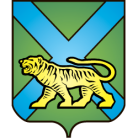 ТЕРРИТОРИАЛЬНАЯ ИЗБИРАТЕЛЬНАЯ КОМИССИЯ
ГОРОДА УССУРИЙСКАРЕШЕНИЕг. УссурийскО назначении членов участковой избирательной комиссии с правом решающего голосаизбирательного участка № 2828 На основании решений территориальной избирательной комиссии города Уссурийска от 01 сентября 2016 года № 185/32 «Об освобождении заместителя председателя, секретаря и членов участковой избирательной комиссии с правом решающего голоса избирательного участка № 2828» от 16 августа 2016 года № 118/24 «Об освобождении члена участковой избирательной комиссии с правом решающего голоса избирательного участка № 2828 О.Б. Грабина от обязанностей члена комиссии до истечения срока полномочий», в соответствии с пунктом 11 статьи 29 Федерального закона «Об основных гарантиях избирательных прав и права на участие в референдуме граждан Российской Федерации», пунктом 10 статьи 32 Избирательного кодекса Приморского края, решением Избирательной комиссии Приморского края от 29 августа 2016 года № 2853/368 «О кандидатурах, дополнительно зачисленных в резерв  составов участковых комиссий Приморского края  избирательных участков № 3806,   № 3807,            № 3814, № 3823, группы с № 2801 по № 2869, с № 2880 по № 2899», территориальная избирательная комиссия города УссурийскаРЕШИЛА:Назначить членом участковой избирательной комиссии с правом решающего голоса избирательного участка № 2828:Барышникову Татьяну Павловну, 31.05.1995 года рождения, образование высшее, временно неработающую, кандидатура предложена жительства: собранием избирателей по месту жительства: г. Уссурийск, п. Партизан, ул. Уссурийская;Борейкина Дмитрия Николаевича, 21.05.1982 года рождения, образование высшее, временно неработающего, кандидатура предложена собранием избирателей по месту жительства: г. Уссурийск, ул. Уссурийская, д.62 «А»;Пугачева Евгения Валерьевича, 13.06.1982 года рождения, образование высшее, временно неработающего, кандидатура предложена собранием избирателей по месту жительства: г. Уссурийск, ул. Суханова, д. 62;Сниткову Екатерину Владимировну, 02.07.1997 года рождения, образование высшее, временно неработающую, кандидатура предложена собранием избирателей по месту жительства: г. Уссурийск, ул. Чичерина, д.38; Ященко Юлию Сергеевну, 05.12.1996 года рождения, образование высшее, временно неработающую, кандидатура предложена собранием избирателей по месту жительства: г. Уссурийск, ул. Ленинградская, д.43.Направить настоящее решение в участковую избирательную комиссию избирательного участка 2828 для сведения.Выдать членами участковой избирательной комиссии избирательного участка № 2828 Барышниковой Т.П., Борейкину Д.Н., Пугачеву Е.В., Снитковой Е.В., Ященко Ю.С. удостоверения установленного образца.Разместить настоящее решение на официальном сайте администрации Уссурийского городского округа в разделе «Территориальная избирательная комиссия города Уссурийска» в информационно-телекоммуникационной сети «Интернет».Председатель комиссии			                 	              О.М. МихайловаСекретарь комиссии						                   С.В. Хамайко01 сентября 2016 года                       № 186/32